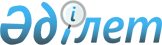 О внесении изменений и дополнений в приказ Министра энергетики Республики Казахстан от 29 мая 2020 года № 214 "Об утверждении правил оказания государственных услуг Министерства энергетики Республики Казахстан в сфере недропользования"Приказ и.о. Министра энергетики Республики Казахстан от 29 марта 2024 года № 133. Зарегистрирован в Министерстве юстиции Республики Казахстан 29 марта 2024 года № 34180
      ПРИКАЗЫВАЮ:
      1. Внести в приказ Министра энергетики Республики Казахстан от 29 мая 2020 года № 214 "Об утверждении правил оказания государственных услуг Министерства энергетики Республики Казахстан в сфере недропользования" (зарегистрирован в Реестре государственной регистрации нормативных правовых актов за № 20776) следующие изменения и дополнения:
      в Правилах оказания государственной услуги Министерства энергетики Республики Казахстан "Переход права недропользования и (или) объектов, связанных с правом недропользования", утвержденных указанным приказом:
      в пункте 2:
      подпункты 3) и 4) изложить в новой редакции:
      "3) государственная услуга – одна из форм реализации отдельных государственных функций или их совокупности, осуществляемых по обращению или без обращения услугополучателей и направленных на реализацию их прав, свобод и законных интересов, предоставление им соответствующих материальных или нематериальных благ;
      4) веб-портал "электронного правительства" – информационная система, представляющая собой единое окно доступа ко всей консолидированной правительственной информации, включая нормативную правовую базу, и к государственным услугам, услугам по выдаче технических условий на подключение к сетям субъектов естественных монополий и услугам субъектов квазигосударственного сектора, оказываемым в электронной форме.";
      пункт 2-1 изложить в новой редакции:
      "2-1. Услугодатель обеспечивает направление информации о внесенных услугодателем изменениях и (или) дополнениях в настоящие Правила в Единый контакт-центр, а также в адрес оператора информационно-коммуникационной инфраструктуры "электронного правительства" в течение трех рабочих дней со дня их введения в действие.";
      приложение 1 изложить в новой редакции согласно приложению 1 к настоящему приказу;
      в Правилах оказания государственной услуги Министерства энергетики Республики Казахстан "Заключение (подписание) контрактов на недропользование по углеводородам и добыче урана", утвержденных указанным приказом:
      в пункте 2:
      подпункты 3) и 4) изложить в новой редакции:
      "3) государственная услуга – одна из форм реализации отдельных государственных функций или их совокупности, осуществляемых по обращению или без обращения услугополучателей и направленных на реализацию их прав, свобод и законных интересов, предоставление им соответствующих материальных или нематериальных благ;
      4) веб-портал "электронного правительства" – информационная система, представляющая собой единое окно доступа ко всей консолидированной правительственной информации, включая нормативную правовую базу, и к государственным услугам, услугам по выдаче технических условий на подключение к сетям субъектов естественных монополий и услугам субъектов квазигосударственного сектора, оказываемым в электронной форме.";
      пункт 2-1 изложить в новой редакции:
      "2-1. Услугодатель обеспечивает направление информации о внесенных услугодателем изменениях и (или) дополнениях в настоящие Правила в Единый контакт-центр, а также в адрес оператора информационно-коммуникационной инфраструктуры "электронного правительства" в течение трех рабочих дней со дня их введения в действие.";
      дополнить пунктом 8-1 следующего содержания:
      "8-1. В случае возникновения необходимости внесения корректировок в редакцию проекта контракта на недропользование по углеводородам и добыче урана, поданного услугополучателем через веб-портал "электронного правительства", ответственный исполнитель услугодателя в течении одного из сроков, указанных в пунктах 7 и 8 настоящих Правил может вернуть проект контракта на недропользование по углеводородам и добыче урана услугополучателю через веб-портал "электронного правительства" для доработки редакции контракта. 
      Такая доработка осуществляется в рамках сроков, указанных в первой части настоящего пункта.";
      приложение 1 изложить в новой редакции согласно приложению 2 к настоящему приказу;
      в Правилах оказания государственной услуги Министерства энергетики Республики Казахстан "Заключение (подписание) дополнительных соглашений к контрактам на недропользование по углеводородам и добыче урана", утвержденных указанным приказом:
      в пункте 2:
      подпункты 3) и 4) изложить в новой редакции:
      "3) государственная услуга – одна из форм реализации отдельных государственных функций или их совокупности, осуществляемых по обращению или без обращения услугополучателей и направленных на реализацию их прав, свобод и законных интересов, предоставление им соответствующих материальных или нематериальных благ;
      4) веб-портал "электронного правительства" – информационная система, представляющая собой единое окно доступа ко всей консолидированной правительственной информации, включая нормативную правовую базу, и к государственным услугам, услугам по выдаче технических условий на подключение к сетям субъектов естественных монополий и услугам субъектов квазигосударственного сектора, оказываемым в электронной форме.";
      пункт 2-1 изложить в новой редакции:
      "2-1. Услугодатель обеспечивает направление информации о внесенных услугодателем изменениях и (или) дополнениях в настоящие Правила в Единый контакт-центр, а также в адрес оператора информационно-коммуникационной инфраструктуры "электронного правительства" в течение трех рабочих дней со дня их введения в действие.";
      часть первую пункта 5 изложить в новой редакции:
      "5. При подписании дополнительного соглашения к контракту в случаях, предусмотренных подпунктами 2) - 12) пункта 8 Перечня услугополучатель подает через веб-портал "электронного правительства" или канцелярию услугодателя необходимые документы, указанные в пункте 8 Перечня.";
      приложение 1 изложить в новой редакции согласно приложению 3 к настоящему приказу;
      приложение 14 изложить в новой редакции согласно приложению 4 к настоящему приказу;
      дополнить приложением 15 согласно приложению 5 к настоящему приказу.
      2. Департаменту недропользования Министерства энергетики Республики Казахстан в установленном законодательством Республики Казахстан порядке обеспечить:
      1) государственную регистрацию настоящего приказа в Министерстве юстиции Республики Казахстан;
      2) размещение настоящего приказа на интернет-ресурсе Министерства энергетики Республики Казахстан;
      3) в течение десяти рабочих дней после государственной регистрации настоящего приказа в Министерстве юстиции Республики Казахстан представление в Департамент юридической службы Министерства энергетики Республики Казахстан сведений об исполнении мероприятий, предусмотренных подпунктами 1) и 2) настоящего пункта.
      3. Контроль за исполнением настоящего приказа возложить на курирующего вице-министра энергетики Республики Казахстан.
      4. Настоящий приказ вводится в действие по истечении десяти календарных дней после дня его первого официального опубликования.
      "СОГЛАСОВАН"Министерство промышленностии строительстваРеспублики Казахстан
      "СОГЛАСОВАН"Комитет национальной безопасностиРеспублики Казахстан
      "СОГЛАСОВАН"Министерство цифрового развития, инновацийи аэрокосмической промышленностиРеспублики Казахстан Перечень основных требований к оказанию государственной услуги
"Переход права недропользования и (или) объектов, связанных с правом недропользования" Перечень основных требований к оказанию государственной услуги
"Заключение (подписание) контрактов на недропользование по углеводородам и добыче урана" Перечень основных требований к оказанию государственной услуги
"Заключение (подписание) дополнительных соглашений к контрактам на недропользование по углеводородам и добыче урана" Заявление на внесение изменений в контракт на недропользование в связи с переходом
на условия типового контракта на разведку и добычу углеводородов по сложному проекту 
      _____________________________________________________________________(наименование услугодателя)Настоящим ___________________________________________________________,(указать фамилию, имя, отчество (при наличии) физического лица/наименованиеюридического лица) обладатель права недропользования по контракту______________________________________________________________________(номер и дата регистрации контракта на разведку и добычу углеводородов)заявляет о переходе на условия типового контракта на разведку и добычупо сложному проекту по участку __________________________________________(указание на участок (участки) недр, по которому (которым) осуществляется переходна условия типового контракта на разведку и добычу или типового контрактана добычу в связи подтверждением на таком участке недр, не менее чем одногоиз критериев, предусмотренных пунктом 1-2 статьи 36 Кодекса).В соответствии с пунктом 4 статьи 66 Административного процедурно-процессуальногокодекса Республики Казахстан об ответственности за предоставление недостоверныхсведений осведомлен.Достоверность представленных данных подтверждаю.Согласно подпункту 12 пункта 2 статьи 5 Закона Республики Казахстан"О государственных услугах" согласен на использование сведений, составляющихохраняемую законом тайну, содержащихся в информационных системах.К заявлению дополнительно прилагаются:________________________________________________________________(фамилия, имя, отчество (при наличии)) (подпись)"__" ________________ 20___ года Заявление на внесение изменений в контракт на разведку и добычу или добычу
углеводородов на внесение изменений в контракт на недропользование в связи
с включением инвестиционных обязательств по истощающимся месторождениям
      ______________________________________________________________________(наименование услугодателя)Настоящим ____________________________________________________________,(указать фамилию, имя, отчество (при наличии) физического лица/наименованиеюридического лица) обладатель права недропользованияпо контракту __________________________________________________________(номер и дата регистрации контракта на разведку и добычу или добычу углеводородов)заявляет внесение изменений в контракт на недропользование в связи с включениеминвестиционных обязательств по истощающимся месторождениям по месторождению______________________________________________________________________(указание наименование месторождения (месторождений),соответствующее (соответствующих) критериям истощающихся месторождений,предусмотренным пунктом 2 статьи 157-1 Кодекса и (участки) недр ).В соответствии с пунктом 4 статьи 66 Административного процедурно-процессуальногокодекса Республики Казахстан об ответственности за предоставление недостоверныхсведений осведомлен.Достоверность представленных данных подтверждаю.Согласно подпункту 12 пункта 2 статьи 5 Закона Республики Казахстан"О государственных услугах" согласен на использование сведений, составляющихохраняемую законом тайну, содержащихся в информационных системах.К заявлению дополнительно прилагаются:_____________________________________________________________фамилия, имя, отчество (при наличии)) (подпись)"__" ________________ 20___ года
					© 2012. РГП на ПХВ «Институт законодательства и правовой информации Республики Казахстан» Министерства юстиции Республики Казахстан
				
      исполняющий обязанностиМинистра энергетикиРеспублики Казахстан

Е. Аккенженов
Приложение 1 к приказу
исполняющий обязанности
Министра энергетики
Республики Казахстан
от 29 марта 2024 года № 133Приложение 1
к Правилам оказания
государственной услуги
Министерства энергетики
Республики Казахстан
"Переход права
недропользования и (или)
объектов, связанных с правом
недропользования"Форма
Наименование государственной услуги "Переход права недропользования и (или) объектов, связанных с правом недропользования".Наименование подвидов государственной услуги:1) Переход права недропользования (доли в праве недропользования) и (или) объектов, связанных с правом недропользования;2) Выдача разрешения на выпуск акций и других ценных бумаг, являющихся объектами, связанными с правом недропользования, в обращение на организованном рынке ценных бумаг.
Наименование государственной услуги "Переход права недропользования и (или) объектов, связанных с правом недропользования".Наименование подвидов государственной услуги:1) Переход права недропользования (доли в праве недропользования) и (или) объектов, связанных с правом недропользования;2) Выдача разрешения на выпуск акций и других ценных бумаг, являющихся объектами, связанными с правом недропользования, в обращение на организованном рынке ценных бумаг.
Наименование государственной услуги "Переход права недропользования и (или) объектов, связанных с правом недропользования".Наименование подвидов государственной услуги:1) Переход права недропользования (доли в праве недропользования) и (или) объектов, связанных с правом недропользования;2) Выдача разрешения на выпуск акций и других ценных бумаг, являющихся объектами, связанными с правом недропользования, в обращение на организованном рынке ценных бумаг.
1.
Наименование услугодателя 
Министерство энергетики Республики Казахстан.
2. 
Способы предоставления государственной услуги (каналы доступа)
Государственная услуга со всеми вышеуказанными подвидами осуществляется через:- веб-портал "электронного правительства" www.egov.kz- канцелярию услугодателя.
3.
Срок оказания государственной услуги
В течение 20 (двадцати) рабочих дней, а по крупным месторождениям и стратегическим участкам недр – в течение 60 (шестидесяти) рабочих дней со дня получения заявления и прилагаемых к нему документов.
4.
Форма оказания государственной услуги
Электронная (частично автоматизированная).
5.
Результат оказания государственной услуги
Выдача разрешения на переход права недропользования (доли в праве недропользования) и (или) объектов, связанных с правом недропользования.Выдача разрешения на выпуск акций и других ценных бумаг, являющихся объектами, связанными с правом недропользования, в обращение на организованном рынке ценных бумаг.Мотивированный отказ в оказании государственной услуги.
6.
Размер оплаты, взимаемой с услугополучателя при оказании государственной услуги, и способы ее взимания в случаях, предусмотренных законодательством Республики Казахстан
Государственная услуга оказывается услугополучателю бесплатно.
7.
График работы 
1) услугодатель – с понедельника по пятницу, в соответствии с установленным графиком работы с 9:00 до 18:30 часов, за исключением выходных и праздничных дней, согласно Трудовому кодексу Республики Казахстан от 23 ноября 2015 года с перерывом на обед с 13:00 часов до 14:30 часов.2) веб-портал "электронного правительства" – круглосуточно, за исключением технических перерывов в связи с проведением ремонтных работ (при обращении услугополучателя после окончания рабочего времени, в выходные и праздничные дни согласно Трудовому кодексу Республики Казахстан, прием заявлений и выдача результатов оказания государственной услуги осуществляется следующим рабочим днем).
8.
Перечень документов и сведений, необходимых для оказания государственной услуги
Для получения государственной услуги услугополучатель заполняет заявление в веб-портале "электронного правительства" с приложением электронных копий нотариально засвидетельствованных документов, подтверждающих указанные в заявлении сведения:Заявление на выдачу разрешения на переход права недропользования (доли в праве недропользования) и (или) объектов, связанных с правом недропользования заполняется согласно приложению 2 к настоящим Правилам:К заявлению прилагаются следующие сведения и документы:1) сведения о лице (организации), имеющем (имеющей) намерение приобрести право недропользования (долю в праве недропользования) и (или) объекты, связанные с правом недропользования:для физических лиц – фамилию, имя и отчество (если оно указано в документе, удостоверяющем личность) приобретателя, место жительства, гражданство, сведения о документах, удостоверяющих личность);для юридических лиц – наименование приобретателя, его место нахождения, указание на его государственную принадлежность, сведения о государственной регистрации в качестве юридического лица, сведения о руководителях и их полномочиях, сведения о лицах, организациях и государствах, имеющих возможность прямо или косвенно определять решения, принимаемые заявителем;2) указание на приобретаемое право недропользования (долю в праве недропользования) и (или) объекты, связанные с правом недропользования;3) основание перехода права недропользования (доли в праве недропользования) и (или) объектов, связанных с правом недропользования;4) сведения о финансовых и технических возможностях лица, имеющего намерение приобрести право недропользования (долю в праве недропользования), для проведения операций по разведке и (или) добыче углеводородов, добыче урана, подтверждающие его соответствие требованиям Кодекса Республики Казахстан "О недрах и недропользовании" (далее – Кодекс), предъявляемым при предоставлении такого права недропользования (не требуются в случае перехода объектов, связанных с правом недропользования);5) подтверждение заявителя о том, что все сведения о нем, указанные в заявлении и прилагаемых к нему документах, являются достоверными;6) фамилию, имя и отчество (если оно указано в документе, удостоверяющем личность) лица, подписавшего заявление от имени заявителя, сведения о документе, удостоверяющем его личность.В случае применения положений статьи 43 Кодекса о приоритетном праве государства помимо сведений, предусмотренных в подпунктах 1) – 6) заявление о выдаче разрешения должно дополнительно содержать сведения о цене сделки по переходу права недропользования (доли в праве недропользования) и (или) объектов, связанных с правом недропользования и о порядке ее уплаты.Заявление на выдачу разрешения на выпуск акций и других ценных бумаг, являющихся объектами, связанными с правом недропользования, в обращение на организованном рынке ценных бумаг заполняется согласно приложению 3 к настоящим Правилам:1) полное наименование организации-эмитента, чьи акции или другие ценные бумаги, являющиеся объектами, связанными с правом недропользования, подлежат выпуску в обращение на организованном рынке ценных бумаг;2) указание на участок недр, к которому относятся связанные с ним акции или другие ценные бумаги, подлежащие выпуску в обращение на организованном рынке ценных бумаг;3) сведения о размере уставного капитала организации-эмитента, чьи акции или другие ценные бумаги, являющиеся объектами, связанными с правом недропользования, подлежат выпуску в обращение на организованном рынке ценных бумаг;4) сведения (вид и общее количество) о ценных бумагах, в том числе производных ценных бумагах организации, их базовых активах или других формах долевого участия, которые являются объектами, связанными с правом недропользования, и подлежат выпуску в обращение на организованном рынке ценных бумаг;5) сведения об андеррайтере (при его наличии);6) сведения об организованном рынке ценных бумаг, на котором будет осуществляться листинг;7) сведения о количестве акций или других ценных бумаг, являющихся объектами, связанными с правом недропользования, и подлежащих выпуску в обращение на организованном рынке ценных бумаг;8) письменное подтверждение заявителя о том, что все сведения о нем, указанные в заявлении и прилагаемых к нему документах, являются достоверными;9) фамилия, имя, отчество (при наличии), дата, сведения о документе удостоверяющем личность лица, подписавшего заявление.Заявление о выдаче разрешения на выпуск акций или других ценных бумаг, являющихся объектами, связанными с правом недропользования, в обращение на организованном рынке ценных бумаг в случае размещения их в рамках дополнительной эмиссии (выпуска) подается эмитентом.В случаях, когда выпуск в обращение на организованном рынке ценных бумаг производится держателем данных акций или других ценных бумаг, заявление подается таким держателем.
9.
Основания для отказа в оказании государственной услуги, установленные законами Республики Казахстан
 В соответствии с пунктом 10 статьи 45 Кодекса, услугодатель отказывает в выдаче разрешения в случаях:1) если переход права недропользования (доли в праве недропользования) и (или) объектов, связанных с правом недропользования, повлечет несоблюдение требований по обеспечению национальной безопасности страны, в том числе концентрацию прав недропользования;2) если переход права недропользования (доли в праве недропользования) и (или) объектов, связанных с правом недропользования, повлечет концентрацию прав в рамках контракта на недропользование;3) если заявление о выдаче разрешения не соответствует требованиям Кодекса;4) если переход права недропользования (доли в праве недропользования) и (или) объектов, связанных с правом недропользования, запрещен Кодексом;5) если переход права недропользования (доли в праве недропользования) осуществляется по участку недр, на котором недропользователю запрещено проводить операции по недропользованию или отдельные виды работ в соответствии с наложенным административным взысканием;6) реализации государством приоритетного права;7) если переход права недропользования (доли в праве недропользования) и (или) объектов, связанных с правом недропользования, не соответствует положениям международных соглашений, заключенных Республикой Казахстан.
10.
Иные требования с учетом особенностей оказания государственной услуги, в том числе оказываемой в электронной форме и через Государственную корпорацию
Услугополучатель имеет возможность получения государственной услуги в электронной форме через веб-портала "электронного правительства" при условии наличия ЭЦП.Информацию о порядке оказания государственной услуги услугополучатель имеет возможность получить в справочной службе Единого контакт-центра по вопросам оказания государственных услуг: 1414.Приложение 2 к приказу
исполняющий обязанности
Министра энергетики
Республики Казахстан
от 29 марта 2024 года № 133Приложение 1
к Правилам оказания
государственной услуги
Министерства энергетики
Республики Казахстан
"Заключение (подписание)
контрактов на недропользование
по углеводородам
и добыче урана"Форма
Наименование государственной услуги "Заключение (подписание) контрактов на недропользование по углеводородам и добыче урана".Наименование подвидов государственной услуги:1) получение контракта для разведки и добычи углеводородов или контракта для разведки и добычи углеводородов по сложному проекту по итогам аукциона на недропользование;2) получение контракта для добычи углеводородов или контракта для добычи углеводородов по сложному проекту по итогам аукциона на недропользование;3) получение контракта для разведки и добычи углеводородов или контракта для разведки и добычи углеводородов по сложному проекту по итогам протокола прямых переговоров;4) получение контракта для добычи углеводородов или контракта для добычи углеводородов по сложному проекту по итогам протокола прямых переговоров;5) получение контракта на добычу урана по итогам протокола прямых переговоров в области урана;6) получение контракта на добычу углеводородов, недропользователями по контрактам на добычу, заключенным до введения в действие Кодекса (действующий контракт) при условии перехода на типовые контракты на добычу углеводородов;7) получение контракта на добычу урана при закреплении участка добычи и периода опытно-промышленной добычи;8) получение контракта на добычу урана при закреплении участка добычи и периода опытно-промышленной добычи;9) получение контракта для разведки углеводородов в соответствии с международными договорами.
Наименование государственной услуги "Заключение (подписание) контрактов на недропользование по углеводородам и добыче урана".Наименование подвидов государственной услуги:1) получение контракта для разведки и добычи углеводородов или контракта для разведки и добычи углеводородов по сложному проекту по итогам аукциона на недропользование;2) получение контракта для добычи углеводородов или контракта для добычи углеводородов по сложному проекту по итогам аукциона на недропользование;3) получение контракта для разведки и добычи углеводородов или контракта для разведки и добычи углеводородов по сложному проекту по итогам протокола прямых переговоров;4) получение контракта для добычи углеводородов или контракта для добычи углеводородов по сложному проекту по итогам протокола прямых переговоров;5) получение контракта на добычу урана по итогам протокола прямых переговоров в области урана;6) получение контракта на добычу углеводородов, недропользователями по контрактам на добычу, заключенным до введения в действие Кодекса (действующий контракт) при условии перехода на типовые контракты на добычу углеводородов;7) получение контракта на добычу урана при закреплении участка добычи и периода опытно-промышленной добычи;8) получение контракта на добычу урана при закреплении участка добычи и периода опытно-промышленной добычи;9) получение контракта для разведки углеводородов в соответствии с международными договорами.
Наименование государственной услуги "Заключение (подписание) контрактов на недропользование по углеводородам и добыче урана".Наименование подвидов государственной услуги:1) получение контракта для разведки и добычи углеводородов или контракта для разведки и добычи углеводородов по сложному проекту по итогам аукциона на недропользование;2) получение контракта для добычи углеводородов или контракта для добычи углеводородов по сложному проекту по итогам аукциона на недропользование;3) получение контракта для разведки и добычи углеводородов или контракта для разведки и добычи углеводородов по сложному проекту по итогам протокола прямых переговоров;4) получение контракта для добычи углеводородов или контракта для добычи углеводородов по сложному проекту по итогам протокола прямых переговоров;5) получение контракта на добычу урана по итогам протокола прямых переговоров в области урана;6) получение контракта на добычу углеводородов, недропользователями по контрактам на добычу, заключенным до введения в действие Кодекса (действующий контракт) при условии перехода на типовые контракты на добычу углеводородов;7) получение контракта на добычу урана при закреплении участка добычи и периода опытно-промышленной добычи;8) получение контракта на добычу урана при закреплении участка добычи и периода опытно-промышленной добычи;9) получение контракта для разведки углеводородов в соответствии с международными договорами.
1.
Наименование услугодателя
Министерство энергетики Республики Казахстан.
2. 
Способы предоставления государственной услуги (каналы доступа)
Государственная услуга со всеми вышеуказанными подвидами осуществляется через:- веб-портал "электронного правительства" www.egov.kz- канцелярию услугодателя.
3.
Срок оказания государственной услуги
с момента регистрации заявления услугодателем – 20 (двадцать) рабочих дней;
4.
Форма оказания государственной услуги
Электронная (частично автоматизированная)
5.
Результат оказания государственной услуги
контракт на недропользование либо мотивированный отказ в оказании государственной услуги отсылка на типовой
6.
Размер оплаты, взимаемой с услугополучателя при оказании государственной услуги, и способы ее взимания в случаях, предусмотренных законодательством Республики Казахстан
Государственная услуга оказывается услугополучателю бесплатно.
7.
График работы
1) услугодателя – с понедельника по пятницу с 9.00 до 18.30 часов с перерывом на обед с 13.00 до 14.30 часов, кроме выходных и праздничных дней, в соответствии с трудовым законодательством Республики Казахстан;График приема заявлений и выдачи результатов оказания государственной услуги – с 9.00 до 17.30 часов с перерывом на обед с 13.00 до 14.30 часов.2) портала – круглосуточно, за исключением технических перерывов в связи с проведением ремонтных работ (при обращении услугополучателя после окончания рабочего времени, в выходные и праздничные дни согласно трудовому законодательству Республики Казахстан, прием заявления и выдача результата оказания государственной услуги осуществляется следующим рабочим днем).
8. 
Перечень документов и сведений, необходимых для оказания государственной услуги
1) для получения контракта для разведки и добычи углеводородов или контракта для разведки и добычи углеводородов по сложному проекту по итогам аукциона на недропользование:заявление на заключение (подписание) контракта для разведки и добычи углеводородов или контракта для разведки и добычи углеводородов по сложному проекту по итогам аукциона по форме, согласно приложению 3 к настоящим Правилам;подписанный со своей стороны контракт на разведку и добычу углеводородов или контракт на разведку и добычу углеводородов по сложному проекту в 3 (трех) экземплярах, разработанный в соответствии с типовым контрактом на разведку и добычу углеводородов или типовым контрактом на разведку и добычу углеводородов по сложному проекту, утвержденным приказом Министра энергетики Республики Казахстан от 11 июня 2018 года № 233 (зарегистрирован в Реестре государственной регистрации нормативных правовых актов № 17140);программа работ, содержащая объемы, описание и сроки выполнения работ в период разведки и соответствующая минимальным требованиям по объемам и видам работ на участке недр в период разведки, являющаяся неотъемлемой частью контракта на недропользование для разведки и добычи углеводородов; приложение к контракту на недропользование, являющееся его неотъемлемой частью, устанавливающее в соответствии со статьей 110 Кодекса Республики Казахстан "О недрах и недропользовании" (далее – Кодекс) участок недр, на котором услугополучатель вправе проводить операции по разведке и (или) добыче углеводородов (электронная копия в случае подачи через веб-портала "электронного правительства");копия и оригинал платежного поручения, подтверждающего оплату подписного бонуса для сверки;2) для получения контракта для добычи углеводородов или контракта для добычи углеводородов по сложному проекту по итогам аукциона на недропользование:заявление на заключение (подписание) контракта на недропользование для добычи углеводородов или контракта для добычи углеводородов по сложному проекту по итогам аукциона по форме, согласно приложению 4 к настоящим Правилам;подписанный со своей стороны контракт на добычу углеводородов или контракт на добычу углеводородов по сложному проекту в 3 (трех) экземплярах, разработанный в соответствии с типовым контрактом на добычу углеводородов или типовым контрактом для добычи углеводородов по сложному проекту, утвержденным приказом Министра энергетики Республики Казахстан от 11 июня 2018 года № 233 (зарегистрирован в Реестре государственной регистрации нормативных правовых актов № 17140);приложение к контракту на недропользование, являющееся его неотъемлемой частью, устанавливающее в соответствии со статьей 110 Кодекса участок недр, на котором услугополучатель вправе проводить операции добыче углеводородов;оригинал платежного поручения, подтверждающего оплату подписного бонуса;3) для получения контракта для разведки и добычи углеводородов или контракта для разведки и добычи углеводородов по сложному проекту по итогам протокола прямых переговоров:подписанный со своей стороны контракт на разведку и добычу углеводородов или контракт на разведку и добычу углеводородов по сложному проекту в 3 (трех) экземплярах, разработанный в соответствии с типовым контрактом на разведку и добычу углеводородов или типовым контрактом на разведку и добычу углеводородов по сложному проекту, утвержденным приказом Министра энергетики Республики Казахстан от 11 июня 2018 года № 233 (зарегистрирован в Реестре государственной регистрации нормативных правовых актов № 17140);программа работ, содержащая объемы, описание и сроки выполнения работ в период разведки и соответствующая минимальным требованиям по объемам и видам работ на участке недр в период разведки, являющаяся неотъемлемой частью контракта на недропользование для разведки и добычи углеводородов;приложение к контракту на недропользование, являющееся его неотъемлемой частью, устанавливающее в соответствии со статьей 110 Кодекса участок недр, на котором услугополучатель вправе проводить операции по разведке и (или) добыче углеводородов;копия и оригинал платежного поручения, подтверждающего оплату подписного бонуса для сверки;4) для получения контракта для добычи углеводородов или контракта для добычи углеводородов по сложному проекту по итогам протокола прямых переговоров:подписанный со своей стороны контракт на добычу углеводородов или контракт на добычу углеводородов по сложному проекту в 3 (трех) экземплярах, разработанный в соответствии с типовым контрактом на добычу углеводородов или типовым контрактом на добычу углеводородов по сложному проекту, утвержденным приказом Министра энергетики Республики Казахстан от 11 июня 2018 года № 233 (зарегистрирован в Реестре государственной регистрации нормативных правовых актов № 17140);приложение к контракту на недропользование, являющееся его неотъемлемой частью, устанавливающее в соответствии со статьей 110 Кодекса участок недр, на котором услугополучатель вправе проводить операции добыче углеводородов;копия и оригинал платежного поручения, подтверждающего оплату подписного бонуса для сверки;5) для получения контракта на добычу урана по итогам протокола прямых переговоров в области урана:подписанный со своей стороны контракт на добычу урана в 3 (трех) экземплярах, разработанный в соответствии с типовым контрактом на добычу урана, утвержденным приказом Министра энергетики Республики Казахстан от 11 июня 2018 года № 233 (зарегистрирован в Реестре государственной регистрации нормативных правовых актов № 17140);копия и оригинал платежного поручения, подтверждающего оплату подписного бонуса для сверки;6) для получения контракта на добычу углеводородов недропользователями, осуществляющих либо осуществлявших деятельность по разведке углеводородов по контрактам на недропользование, заключенным до введения в действие Кодекса (первоначальный контракт) при условии перехода на типовой контракт на добычу углеводородов, утвержденные приказом Министра энергетики Республики Казахстан от 11 июня 2018 года № 233 (зарегистрирован в Реестре государственной регистрации нормативных правовых актов № 17140):заявление для получения контракта на добычу углеводородов согласно приложению 5 к настоящим Правилам;подписанный со своей стороны контракт на недропользование для добычи углеводородов в 3 (трех) экземплярах, разработанный в соответствии с типовым контрактом на добычу углеводородов, утвержденным приказом Министра энергетики Республики Казахстан от 11 июня 2018 года № 233 (зарегистрирован в Реестре государственной регистрации нормативных правовых актов № 17140);утвержденный недропользователем и получивший положительное заключение государственной экспертизы недр отчет по подсчету запасов;7) для получения контракта на добычу углеводородов, недропользователями по контрактам на добычу, заключенным до введения в действие Кодекса (действующий контракт) при условии перехода на типовые контракты на добычу углеводородов, утвержденные приказом Министра энергетики Республики Казахстан от 11 июня 2018 года № 233 (зарегистрирован в Реестре государственной регистрации нормативных правовых актов № 17140):заявление для получения контракта на добычу углеводородов согласно приложению 6 к настоящим Правилам;подписанный со своей стороны контракт на недропользование для добычи углеводородов в 3 (трех) экземплярах, разработанный в соответствии с типовым контрактом на добычу углеводородов, утвержденным приказом Министра энергетики Республики Казахстан от 11 июня 2018 года № 233 (зарегистрирован в Реестре государственной регистрации нормативных правовых актов № 17140);утвержденный недропользователем и получивший положительные заключения предусмотренных Кодексом и иными законами Республики Казахстан экспертиз проект разработки месторождения;8) для получения контракта на добычу урана при закреплении участка добычи и периода опытно-промышленной добычи:Заявление о закреплении участка добычи и периода опытно-промышленной добычи согласно приложению 7 к настоящим Правилам;подписанный со своей стороны контракт на добычу урана в 3 (трех) экземплярах, разработанный в соответствии с типовым контрактом на добычу урана, утвержденным приказом Министра энергетики Республики Казахстан от 11 июня 2018 года № 233 (зарегистрирован в Реестре государственной регистрации нормативных правовых актов № 17140);9) для получения контракта для разведки углеводородов в соответствии с международными договорами:заявление для получения контракта для разведки углеводородов по форме, согласно приложению 8 к настоящим Правилам;подписанный со своей стороны контракт на разведку углеводородов в 3 (трех) экземплярах;программа работ, содержащая объемы, описание и сроки выполнения работ в период разведки, определенных по результатам прямых переговоров, прилагаемую к контракту на разведку углеводородов в качестве его неотъемлемой части;копия и оригинал платежного поручения, подтверждающего оплату подписного бонуса для сверки.В случае обращения через веб-портал "электронного правительства" услугополучатель подает электронные копии документов, удостоверенные посредством электронной цифровой подписи.Сведения о документах, удостоверяющих личность, государственной регистрации (перерегистрации) юридического лица, индивидуального предпринимателя, исполнитель услугодателя получает из соответствующих государственных информационных систем через веб-портал "электронного правительства".
9.
Основания для отказа в оказании государственной услуги, установленные законами Республики Казахстан
В соответствии с пунктом 2 статьи 19-1 Закона Республики Казахстан "О государственных услугах", услугодатель отказывает в оказании государственных услуг по следующим основаниям:1) установление недостоверности документов, представленных услугополучателем для получения государственной услуги, и (или) данных (сведений), содержащихся в них;2) несоответствие услугополучателя и (или) представленных материалов, объектов, данных и сведений, необходимых для оказания государственной услуги, требованиям, установленным Кодексом;3) в отношении услугополучателя имеется вступившее в законную силу решение (приговор) суда о запрещении деятельности или отдельных видов деятельности, требующих получения данной государственной услуги;4) в отношении услугополучателя имеется вступившее в законную силу решение суда, на основании которого услугополучатель лишен специального права, связанного с получением государственной услуги.
10.
Иные требования с учетом особенностей оказания государственной услуги, в том числе оказываемой в электронной форме и через Государственную корпорацию
1) Услугополучатель имеет возможность получения государственной услуги в электронной форме через веб-портал "электронного правительства" при условии наличии электронной цифровой подписи;2) адреса мест оказания государственной услуги размещены на: 010000, город Астана, проспект Кабанбай батыра, 19, блок "А", телефон: 8 (7172) 78-68-01.3) контактные телефоны справочных служб по вопросам оказания государственной услуги указаны на интернет-ресурсе www.gov.kz, в разделе "Министерство энергетики" в подразделе "Услуги". Единый контакт-центр по вопросам оказания государственных услуг 1414, 8 800 080 7777.Приложение 3 к приказу
исполняющий обязанности
Министра энергетики
Республики Казахстан
от 29 марта 2024 года № 133Приложение 1
к Правилам оказания
государственной услуги
Министерства энергетики
Республики Казахстан
"Заключение (подписание)
дополнительных соглашений
к контрактам на недропользование
по углеводородам
и добыче урана"Форма
Наименование государственной услуги:"Заключение (подписание) дополнительных соглашений к контрактам на недропользование по углеводородам и добыче урана".Наименование подвидов государственной услуги:1) Заключение дополнительного соглашения к контракту при переходе права недропользования и доли в праве недропользования;2) Заключение дополнительного соглашения к контракту при изменении сведений о услугополучателе или компетентном органе;3) Заключение дополнительного соглашения к контракту при закреплении участка (участков) добычи и подготовительного периода (подготовительных периодов;4) Заключение дополнительного соглашения к контракту при закреплении участка (участков) и периода (периодов) добычи или периода (периодов) добычи;5) Заключение дополнительного соглашения к контракту при продлении периода (периодов) разведки или добычи;6) Заключение дополнительного соглашения к контракту на разведку и добычу по сложному проекту при переходе к этапу оценки;7) Заключение дополнительного соглашения к контракту на разведку и добычу по сложному проекту при переходе к этапу пробной эксплуатации;8) Заключение дополнительного соглашения к контракту на разведку и добычу по сложному проекту при переходе к периоду добычи;9) Заключение дополнительного соглашения к контракту на разведку и добычу в связи с переходом на условия типового контракта на разведку и добычу по сложному проекту в случаях, предусмотренных пунктом 7 статьи 116 и пунктом 40 статьи 278 Кодекса;10) Заключение дополнительного соглашения к контракту при увеличении или уменьшении участка (участков) недр;11) Заключение дополнительных соглашений к контракту на разведку и добычу или добычу углеводородов в связи с включением инвестиционных обязательств по истощаемым месторождениям;12) Заключение дополнительного соглашения к контракту при выделении участка (участков) недр.
Наименование государственной услуги:"Заключение (подписание) дополнительных соглашений к контрактам на недропользование по углеводородам и добыче урана".Наименование подвидов государственной услуги:1) Заключение дополнительного соглашения к контракту при переходе права недропользования и доли в праве недропользования;2) Заключение дополнительного соглашения к контракту при изменении сведений о услугополучателе или компетентном органе;3) Заключение дополнительного соглашения к контракту при закреплении участка (участков) добычи и подготовительного периода (подготовительных периодов;4) Заключение дополнительного соглашения к контракту при закреплении участка (участков) и периода (периодов) добычи или периода (периодов) добычи;5) Заключение дополнительного соглашения к контракту при продлении периода (периодов) разведки или добычи;6) Заключение дополнительного соглашения к контракту на разведку и добычу по сложному проекту при переходе к этапу оценки;7) Заключение дополнительного соглашения к контракту на разведку и добычу по сложному проекту при переходе к этапу пробной эксплуатации;8) Заключение дополнительного соглашения к контракту на разведку и добычу по сложному проекту при переходе к периоду добычи;9) Заключение дополнительного соглашения к контракту на разведку и добычу в связи с переходом на условия типового контракта на разведку и добычу по сложному проекту в случаях, предусмотренных пунктом 7 статьи 116 и пунктом 40 статьи 278 Кодекса;10) Заключение дополнительного соглашения к контракту при увеличении или уменьшении участка (участков) недр;11) Заключение дополнительных соглашений к контракту на разведку и добычу или добычу углеводородов в связи с включением инвестиционных обязательств по истощаемым месторождениям;12) Заключение дополнительного соглашения к контракту при выделении участка (участков) недр.
Наименование государственной услуги:"Заключение (подписание) дополнительных соглашений к контрактам на недропользование по углеводородам и добыче урана".Наименование подвидов государственной услуги:1) Заключение дополнительного соглашения к контракту при переходе права недропользования и доли в праве недропользования;2) Заключение дополнительного соглашения к контракту при изменении сведений о услугополучателе или компетентном органе;3) Заключение дополнительного соглашения к контракту при закреплении участка (участков) добычи и подготовительного периода (подготовительных периодов;4) Заключение дополнительного соглашения к контракту при закреплении участка (участков) и периода (периодов) добычи или периода (периодов) добычи;5) Заключение дополнительного соглашения к контракту при продлении периода (периодов) разведки или добычи;6) Заключение дополнительного соглашения к контракту на разведку и добычу по сложному проекту при переходе к этапу оценки;7) Заключение дополнительного соглашения к контракту на разведку и добычу по сложному проекту при переходе к этапу пробной эксплуатации;8) Заключение дополнительного соглашения к контракту на разведку и добычу по сложному проекту при переходе к периоду добычи;9) Заключение дополнительного соглашения к контракту на разведку и добычу в связи с переходом на условия типового контракта на разведку и добычу по сложному проекту в случаях, предусмотренных пунктом 7 статьи 116 и пунктом 40 статьи 278 Кодекса;10) Заключение дополнительного соглашения к контракту при увеличении или уменьшении участка (участков) недр;11) Заключение дополнительных соглашений к контракту на разведку и добычу или добычу углеводородов в связи с включением инвестиционных обязательств по истощаемым месторождениям;12) Заключение дополнительного соглашения к контракту при выделении участка (участков) недр.
1.
Наименование услугодателя
Министерство энергетики Республики Казахстан.
2.
Способы предоставления государственной услуги (каналы доступа)
Государственная услуга со всеми вышеуказанными подвидами осуществляется через:- веб-портал "электронного правительства" www.egov.kz- канцелярию услугодателя.
3.
Срок оказания государственной услуги
При подписании дополнительного соглашения к контракту при изменении сведений о услугополучателе или компетентном органе, при подписании дополнительного соглашения к контракту при закреплении участка (участков) и периода (периодов) добычи или периода (периодов) добычи, при подписании дополнительного соглашения к контракту при продлении периода (периодов) разведки или добычи, при подписании дополнительного соглашения к контракту на разведку и добычу по сложному проекту при переходе к периоду добычи, при подписании дополнительного соглашения к контракту на разведку и добычу в связи с переходом на условия типового контракта на разведку и добычу по сложному проекту в случаях, предусмотренных пунктом 7 статьи 116 и пунктом 40 статьи 278 Кодекса, при подписании дополнительного соглашения к контракту при увеличении или уменьшении участка (участков) недр, при подписании дополнительных соглашений к контракту на разведку и добычу или добычу углеводородов в связи с включением инвестиционных обязательств по истощаемым месторождениям – 20 (двадцать) рабочих дней.при подписании дополнительного соглашения к контракту при переходе права недропользования и доли в праве недропользования – 15 (пятнадцать) рабочих дней.при подписании дополнительного соглашения к контракту при выделении участка (участков) недр, при подписании дополнительного соглашения к контракту на разведку и добычу по сложному проекту при переходе к этапу оценки – 10 (десять) рабочих дней.
4.
Форма оказания государственной услуги
Электронно (частично автоматизированно)
5.
Результат оказания государственной услуги
Дополнительное соглашение к контракту на недропользование либо мотивированный отказ в оказании государственной услуги.
6.
Размер оплаты, взимаемой с услугополучателя при оказании государственной услуги, и способы ее взимания в случаях, предусмотренных законодательством Республики Казахстан
Государственная услуга оказывается услугополучателю бесплатно.
7.
График работы
1) услугодателя – с понедельника по пятницу с 9.00 до 18.30 часов с перерывом на обед с 13.00 до 14.30 часов, кроме выходных и праздничных дней, в соответствии с трудовым законодательством Республики Казахстан;График приема заявлений с 9.00 до 17.00 часов с перерывом на обед с 13.00 до 14.30 часов;График выдачи результатов оказания государственной услуги – с 9.00 до 18.30 часов;2) портала – круглосуточно, за исключением технических перерывов в связи с проведением ремонтных работ (при обращении услугополучателя после окончания рабочего времени, в выходные и праздничные дни согласно трудовому законодательству Республики Казахстан, прием заявления и выдача результата оказания государственной услуги осуществляется следующим рабочим днем).
8.
Перечень документов и сведений, необходимых для оказания государственной услуги
Для получения государственной услуги услугополучатель подает через веб-портала "электронного правительства" или канцелярию услугодателя следующие документы:1) для получения дополнительного соглашения к контракту при переходе права недропользования и доли в праве недропользования:заявление о переходе права недропользования (доли в праве недропользования) по форме, согласно приложению 3 к настоящим Правилам;подписанное услугополучателем дополнение к контракту на недропользование в 3 (трех) экземплярах;копия и оригинал документа, на основании которого приобретается право недропользования для сверки;копия и оригинал документов, подтверждающих сведения о приобретателе права недропользования (доли в праве недропользования) для сверки:документы, подтверждающие соответствие приобретателя требованиям Кодекса;письменное согласие залогодержателя, если право недропользования (доля в праве недропользования) обременено (обременена) залогом;письменное согласие всех совместных обладателей права недропользования;положительное решение услугодателя, выданного на основании рекомендаций экспертной комиссии по вопросам недропользования, являющаяся консультативно-совещательным органом при услугодателе в целях выработки рекомендаций при рассмотрении заявлений, действующей на основании требований статьи 45 и пункта 14 статьи 277 Кодекса (далее – экспертная комиссия);2) для получения дополнительного соглашения к контракту при изменении сведений о услугополучателе или компетентном органе:заявление на изменение сведений об услугополучателе по форме, согласно приложению 4 к настоящим Правилам;документы, подтверждающих необходимость внесения изменений в сведения о услугополучателе;подписанное услугополучателем дополнение к контракту в 3 (трех) экземплярах, предусматривающее внесение изменений в сведения о услугополучателе;копии и оригиналы документов, удостоверяющие полномочия услугополучателя на подписание заявления для сверки;3) для получения дополнительного соглашения к контракту при закреплении участка (участков) добычи и подготовительного периода (подготовительных периодов):заявление о закреплении участка (участков) добычи и подготовительного периода (подготовительных периодов) по форме, согласно приложению 5 к настоящим Правилам;подписанное услугополучателем дополнение к контракту, предусматривающее закрепление участка (участков) добычи и подготовительного периода (подготовительных периодов) и содержащее приложение к контракту, устанавливающее в соответствии со статьей 110 Кодекса участок (участки) добычи в 3 (трех) экземплярах;утвержденный услугополучателем и получивший положительное заключение государственной экспертизы недр отчет по подсчету геологических запасов;копию положительного решения услугодателя, выданного на основании рекомендаций экспертной комиссии;4) для получения дополнительного соглашения к контракту при закреплении участка (участков) и периода (периодов) добычи или периода (периодов) добычи:заявление о закреплении участка (участков) и периода (периодов) добычи или периода (периодов) добычи по форме, согласно приложению 6 к настоящим Правилам;подписанное услугополучателем дополнение к контракту, предусматривающее закрепление участка (участков) и периода (периодов) добычи или периода (периодов) добычи, за исключением случаев, предусмотренных пунктом 7 статьи 119 Кодекса. При этом в целях закрепления участка (участков) добычи дополнение к контракту должно содержать приложение к контракту, устанавливающее в соответствии со статьей 110 Кодекса участок (участки) добычи в 3 (трех) экземплярах;утвержденный услугополучателем и получивший положительное заключение государственной экспертизы недр отчет по подсчету геологических запасов;утвержденный услугополучателем и получивший положительные заключения предусмотренных Кодексом и иными законами Республики Казахстан экспертиз проект разработки месторождения;копию положительного решения услугодателя, выданного на основании рекомендаций экспертной комиссии;5) для получения дополнительного соглашения к контракту при продлении периода (периодов) разведки:заявление на внесение изменений в контракт на недропользование в связи с продлением периода (периодов) разведки по форме, согласно приложению 7 к настоящим Правилам;подписанную программу дополнительных работ, утвержденную услугополучателем и содержащая объемы, описание и сроки выполнения дополнительных работ, которые услугополучатель обязуется выполнить на соответствующем участке недр в случае продления периода разведки;подписанное услугополучателем дополнение к контракту в 3 (трех) экземплярах, предусматривающее:в случаях, предусмотренных пунктами 2 и 3 статьи 117 Кодекса, – приложение к контракту, устанавливающее в соответствии со статьей 110 Кодекса участок (участки) разведки, состоящий (состоящие) из блоков, в пределах которых располагаются предполагаемые контуры обнаруженной залежи (совокупности залежей), включая установление границ участка (участков) разведки по глубине;обязанность услугополучателя по выполнению программы дополнительных работ, указанной в третьем абзаце настоящего подпункта и прилагаемой к контракту в качестве его неотъемлемой части;обязательства по выплате в пользу Республики Казахстан сумм, использованных на цели, не предусмотренные программой дополнительных работ, в случае продления периода разведки в соответствии пунктом 3-2 статьи 117 Кодекса;в случае, предусмотренном пунктом 2 статьи 117 Кодекса, утвержденное услугополучателем и получившее положительные заключения предусмотренных Кодексом и иными законами Республики Казахстан экспертиз дополнение к проекту разведочных работ, предусматривающее работы по оценке обнаруженной залежи (совокупности залежей);в случае, предусмотренном пунктом 3 статьи 117 Кодекса, – утвержденный услугополучателем и получивший положительные заключения предусмотренных Кодексом и иными законами Республики Казахстан экспертиз проект пробной эксплуатации;в случае, предусмотренном пунктом 3-2 статьи 117 Кодекса, - утвержденное недропользователем и получившее положительные заключения предусмотренных настоящим Кодексом и иными законами Республики Казахстан экспертиз дополнение к проекту разведочных работ, выписка из банка второго уровня о наличии соответствующих денежных средств на банковском счете недропользователя;копию положительного решения услугодателя, выданного на основании рекомендаций экспертной комиссии;6) для получения дополнительного соглашения к контракту на разведку и добычу по сложному проекту при переходе к этапу оценки:заявление на внесение изменений в контракт на разведку и добычу углеводородов по сложному проекту в связи с переходом к этапу оценки по форме, согласно приложению 11 к настоящим Правилам;подписанное услугополучателем дополнение к контракту на разведку и добычу по сложному проекту, предусматривающее установление границ участка (участков) разведки, состоящего (состоящих) из блоков, в пределах которых располагаются предполагаемые контуры обнаруженной залежи (совокупности залежей), включая установление границ участка (участков) разведки по глубине, а также содержащее программу дополнительных работ, утвержденная недропользователем и содержащая объемы, описание и сроки выполнения дополнительных работ по годам, которые недропользователь обязуется выполнить на соответствующем участке недр на этапе оценки в 3 (трех) экземплярах;заключение уполномоченного органа по изучению недр об обнаружении в пределах участка недр залежи (совокупности залежей) углеводородов, выданное в соответствии с пунктом 3 статьи 121 Кодекса, с указанием предполагаемых контуров залежи (совокупности залежей), на которой планируется проведение оценки;копию положительного решения услугодателя, выданного на основании рекомендаций экспертной комиссии;7) для получения дополнительного соглашения к контракту на разведку и добычу по сложному проекту при переходе к этапу пробной эксплуатации:заявление на внесение изменений в контракт на разведку и добычу углеводородов по сложному проекту в связи с переходом к этапу пробной эксплуатации по форме, согласно приложению 12 к настоящим Правилам;подписанное услугополучателем дополнение к контракту на разведку и добычу по сложному проекту в 3 (трех) экземплярах, содержащее программу дополнительных работ, утвержденную недропользователем и содержащую объемы, описание и сроки выполнения дополнительных работ по годам, которые недропользователь обязуется выполнить на соответствующем участке недр на этапе пробной эксплуатации;утвержденный недропользователем и получивший положительное заключение государственной экспертизы недр отчет по оперативному подсчету геологических запасов;копию положительного решения услугодателя, выданного на основании рекомендаций экспертной комиссии;8) для получения дополнительного соглашения к контракту на разведку и добычу по сложному проекту при переходе к периоду добычи:заявление на внесение изменений в контракт на разведку и добычу углеводородов по сложному проекту в связи с переходом к периоду добычи по форме, согласно приложению 13 к настоящим Правилам;подписанное услугополучателем дополнение к контракту на разведку и добычу по сложному проекту, устанавливающее границы участка добычи в 3 (трех) экземплярах. Если месторождение не относится к категории крупных месторождений, дополнение к контракту также должно предусматривать установление периода добычи продолжительностью в двадцать пять лет. В случаях, предусмотренных пунктом 18-2 статьи 119 Кодекса, дополнение к контракту должно предусматривать изложение его в новой редакции, если в отношении участка недр не было получено подтверждение о его соответствии какому-либо из критериев сложного проекта;копия утвержденного недропользователем и получившего положительное заключение государственной экспертизы недр отчета по подсчету геологических запасов на участке добычи;копию положительного решения услугодателя, выданного на основании рекомендаций экспертной комиссии;9) для получения дополнительного соглашения к контракту на разведку и добычу в связи с переходом на условия типового контракта на разведку и добычу по сложному проекту в случаях, предусмотренных пунктом 7 статьи 116 и пунктом 40 статьи 278 Кодекса:заявление на внесение изменений в контракт на недропользование в связи с переходом на условия типового контракта на разведку и добычу углеводородов по сложному проекту по форме, согласно приложению 14 к настоящим Правилам;подписанное услугополучателем дополнение к контракту предусматривающее изложение контракта в новой редакции в соответствии с условиями типового контракта на разведку и добычу углеводородов по сложному проекту в 3 (трех) экземплярах;один из документов, указанных в пункте 1-3 статьи 36 Кодекса, подтверждающий наличие на участке недр, не менее чем одного из критериев, предусмотренных пунктом 1-2 статьи 36 Кодекса;копию положительного решения услугодателя, выданного на основании рекомендаций экспертной комиссии;10) для получения дополнительного соглашения к контракту при продлении периода (периодов) добычи:заявление на внесение изменений в контракт на недропользование в связи с продлением периода (периодов) добычи по форме, согласно приложению 8 к настоящим Правилам;подписанное услугополучателем дополнение к контракту, предусматривающее продление периода (периодов) добычи в 3 (трех) экземплярах, содержащее:Исключенутвержденный услугополучателем и получивший положительные заключения предусмотренных Кодексом и иными законами Республики Казахстан экспертиз проект разработки месторождения, предусматривающий разработку месторождения в течение запрашиваемого срока продления периода (периодов) добычи;копию положительного решения услугодателя, выданного на основании рекомендаций экспертной комиссии;11) для получения дополнительного соглашения к контракту при продлении периода (периодов) добычи урана:заявление на внесение изменений в контракт на недропользование в связи с продлением периода (периодов) добычи урана по форме, согласно приложению 8 к настоящим Правилам;утвержденный недропользователем и получивший положительные заключения предусмотренных Кодексом и иными законами Республики Казахстан экспертиз проект разработки месторождения урана, предусматривающий разработку месторождения в течение запрашиваемого срока продления периода (периодов) добычи;В случае, если контракт на дату подачи заявления о продлении периода (периодов) добычи соответствует действующему на дату подачи заявления типовому контракту на добычу урана, утверждаемому услугодателем, при продлении периода (периодов) добычи между недропользователем и услугодателем в течение одного месяца со дня принятия решения о продлении заключается дополнение к контракту на добычу урана, предусматривающее продление периода (периодов) добычи.В случае, если контракт на дату подачи заявления о продлении периода (периодов) добычи не соответствует действующему на дату подачи заявления типовому контракту на добычу урана, утверждаемому услугодателем, при продлении периода (периодов) добычи между недропользователем и услугодателем в течение двух месяцев со дня принятия решения о продлении заключается контракт на добычу урана в новой редакции, разработанный в соответствии с типовым контрактом на добычу урана, утвержденным приказом Министра энергетики Республики Казахстан от 11 июня 2018 года № 233 (зарегистрирован в Реестре государственной регистрации нормативных правовых актов № 17140) в 3 (трех) экземплярах);копию положительного решения услугодателя, выданного на основании рекомендаций экспертной комиссии;оригиналы либо нотариально засвидетельствованные копии документов, удостоверяющие полномочия услугополучателя на подписание заявления;12) для получения дополнительного соглашения к контракту в связи с увеличением участка (участков) недр:заявление на внесение изменений в контракт на недропользование в связи с увеличением или уменьшением участка (участков) недр по форме, согласно приложению 9 к настоящим Правилам;подписанное услугополучателем дополнение к контракту в 3 (трех) экземплярах, содержащее приложение к контракту, устанавливающее в соответствии со статьей 110 Кодекса увеличенный участок (участки) недр или обязанность услугополучателя по выполнению программы дополнительных работ, указанной в пункте 3 статьи 113 и прилагаемой к контракту в качестве его неотъемлемой части;при увеличении участка (участков) недр программу дополнительных работ, утвержденная услугополучателем и содержащей объемы, описание и сроки выполнения работ, которые услугополучатель обязуется выполнить на запрашиваемом участке (участках) недр, пропорционально соответствующая минимальным требованиям по объемам и видам работ на участке (участках) недр в период разведки, которые были установлены при получении услугополучателем права недропользования;копию положительного решения услугодателя, выданного на основании рекомендаций экспертной комиссии;оригиналы либо нотариально засвидетельствованные копии документов, удостоверяющие полномочия услугополучателя на подписание заявления;13) для получения дополнительного соглашения к контракту на добычу урана в связи с увеличением участка (участков) недр:заявление на внесение изменений в контракт на недропользование в связи с увеличением участка (участков) недр по форме, согласно приложению 9 к настоящим Правилам;подписанное услугополучателем дополнение к контракту в 3 (трех) экземплярах, предусматривающее увеличение участка (участков) недр;отчет компетентного лица по запасам на запрашиваемый участок (участки);копию положительного решения услугодателя, выданного основании требований статьи 45 и пункта 14 статьи 277 Кодекса;копию положительного решения услугодателя, выданного на основании рекомендаций экспертной комиссии;оригиналы либо нотариально засвидетельствованные копии документов, удостоверяющие полномочия услугополучателя на подписание заявления;14) для получения дополнительного соглашения к контракту в связи с уменьшением участка (участков) недр:заявление на внесение изменений в контракт на недропользование в связи с уменьшением участка (участков) недр по форме, согласно приложению 9 к настоящим Правилам;подписанное услугополучателем дополнение к контракту в 3 (трех) экземплярах, содержащее приложение к контракту, устанавливающее в соответствии со статьей 110 Кодекса уменьшенный участок (участки) недр, и прилагаемой к контракту в качестве его неотъемлемой части, указанной в статье 114 Кодекса;копию акта ликвидации последствий недропользования на возвращаемом участке (участках) недр;копию положительного решения услугодателя, выданного основании требований статьи 45 и пункта 14 статьи 277 Кодекса;копию положительного решения услугодателя, выданного на основании рекомендаций экспертной комиссии;оригиналы либо нотариально засвидетельствованные копии документов, удостоверяющие полномочия услугополучателя на подписание заявления;15) для получения дополнительного соглашения к контракту на добычу урана в связи с уменьшением участка (участков) недр:заявление на внесение изменений в контракт на недропользование в связи с уменьшением участка (участков) недр по форме, согласно приложению 9 к настоящим Правилам;копия акта ликвидации последствий недропользования на возвращаемом участке (участках) недр;подписанное недропользователем дополнение к контракту, предусматривающее уменьшение участка (участков) недр в 3 (трех) экземплярах;копию положительного решения услугодателя, выданного основании требований статьи 45 и пункта 14 статьи 277 Кодекса;копию положительного решения услугодателя, выданного на основании рекомендаций экспертной комиссии;оригиналы либо нотариально засвидетельствованные копии документов, удостоверяющие полномочия услугополучателя на подписание заявления;16) для получения дополнительного соглашения к контракту на разведку и добычу или добычу углеводородов в связи с включением инвестиционных обязательств по истощающимся месторождениям:заявление на внесение изменений в контракт на недропользование в связи с включением инвестиционных обязательств по истощающимся месторождениям по форме, согласно приложению 15 к настоящим Правилам;утвержденный услугополучателем и получивший положительные заключения предусмотренных Кодексом и иными законами Республики Казахстан экспертиз проект разработки или анализ разработки, подтверждающий соответствие месторождения критериям, предусмотренным пунктом 2 статьи 153-1 Кодекса;подписанное недропользователем дополнение к контракту, предусматривающее инвестиционные обязательства по истощающимся месторождениям, предусмотренным пунктом 3 статьи 153-1 Кодекса, в 3 (трех) экземплярах если истощающееся месторождение не выделяется в отдельный контракт;подписанное недропользователем дополнение к контракту, предусматривающее выделение участка недр, включающего истощающееся месторождение, подписанный недропользователем контракт на добычу углеводородов в отношении выделенного участка недр, включающего истощающееся месторождение, и предусматривающий инвестиционные обязательства по истощающимся месторождениям, предусмотренным пунктом 3 статьи 153-1 Кодекса, в 3 (трех) экземплярах если истощающееся месторождение выделяется в отдельный контракт в соответствии с подпунктом 6) пункта 1 статьи 115 Кодекса;копию положительного решения услугодателя, выданного на основании рекомендаций экспертной комиссии;оригиналы либо нотариально засвидетельствованные копии документов, удостоверяющие полномочия услугополучателя на подписание заявления;17) для получения дополнительного соглашения к контракту при выделении участка (участков) недр:заявление на внесение изменений в контракт на недропользование в связи с выделением участка (участков) и периода (периодов) добычи или периода (периодов) добычи по форме, согласно приложению 10 к настоящим Правилам;подписанное услугополучателем дополнение к контракту в 3 (трех) экземплярах, содержащее приложение к контракту, устанавливающее в соответствии со статьей 110 Кодекса уменьшенный основной участок недр, а также сведения, указанные в статье 115 Кодекса;подписанный услугополучателем контракт на разведку и добычу или добычу углеводородов, разработанный в соответствии с типовым контрактом, утвержденным приказом Министра энергетики Республики Казахстан от 11 июня 2018 года № 233 (зарегистрирован в Реестре государственной регистрации нормативных правовых актов № 17140) в 3 (трех) экземплярах;копию положительного решения услугодателя, выданного на основании рекомендаций экспертной комиссии;оригиналы либо нотариально засвидетельствованные копии документов, удостоверяющие полномочия услугополучателя на подписание заявления.В случае обращения через веб-портал "электронного правительства" услугополучатель подает электронные копии документов, удостоверенные посредством электронной цифровой подписи.Сведения о документах, удостоверяющих личность, государственной регистрации (перерегистрации) юридического лица, индивидуального предпринимателя, исполнитель услугодателя получает из соответствующих государственных информационных систем через шлюз "электронного правительства".
9.
Основания для отказа в оказании государственной услуги, установленные законами Республики Казахстан
1) для дополнительного соглашения к контракту при переходе права недропользования и доли в праве недропользования: несоответствие заявления требованиям пункта 3 статьи 40 Кодекса; несоответствия условий перехода права недропользования выданному разрешению, если такой переход осуществляется в соответствии с таким разрешением; отсутствия разрешения на переход права недропользования, когда такое разрешение требовалось в соответствии с Кодексом; если переход права недропользования (доли в праве недропользования) осуществляется по участку недр, на котором услугополучателю запрещено проводить операции по недропользованию или отдельные виды работ в соответствии с наложенным административным взысканием; если переход права недропользования (доли в праве недропользования) запрещен Кодексом; если переход права недропользования (доли в праве недропользования) повлечет нарушение положений международных договоров, заключенных Республикой Казахстан;2) для получения дополнительного соглашения к контракту при изменении сведений о услугополучателе:если заявление не соответствует требованиям установленным Кодексом;3) для дополнительного соглашения к контракту при закреплении участка (участков) добычи и подготовительного периода (подготовительных периодов):наличие не устраненных услугополучателем нарушений обязательств по контракту на недропользование, указанных в уведомлении услугодателя;если заявление не соответствует требованиям, установленным статьей 118 Кодекса;4) для дополнительного соглашения к контракту при закреплении участка (участков) добычи и периода (периодов) добычи:наличие не устраненных услугополучателем нарушений обязательств по контракту на недропользование, указанных в уведомлении услугодателя;если заявление не соответствует требованиям, установленным статьей 119 Кодекса;5) для дополнительного соглашения к контракту при продлении периода (периодов) разведки:отсутствие оснований для продления периода разведки, предусмотренных пунктами 1-3-2 статьи 117 Кодекса;наличие не устраненных услугополучателем нарушений обязательств по контракту на недропользование, указанных в уведомлении услугодателя;период разведки ранее продлевался в соответствии с пунктом 3-2 статьи 117 Кодекса, если продление периода разведки запрашивается в соответствии с пунктом 3-2 статьи 117 Кодекса;если заявление не соответствует требованиям, установленным Кодексом;6) для получения дополнительного соглашения к контракту на разведку и добычу по сложному проекту при переходе к этапу оценки:если заявление подано позже срока, установленного пунктом 2 статьи 116 Кодекса;не представлены документы, предусмотренные пунктом 3 статьи 116 Кодекса;7) для получения дополнительного соглашения к контракту на разведку и добычу по сложному проекту при переходе к этапу пробной эксплуатации:если заявление подано позже срока, установленного пунктом 2 статьи 116 Кодекса;не представлены документы, предусмотренные пунктом 4 статьи 116 Кодекса;8) для получения дополнительного соглашения к контракту на разведку и добычу по сложному проекту при переходе к периоду добычи:если заявление подано позже срока, установленного пунктом 18-1 статьи 119 Кодекса;в случае несоответствия заявления требованиям, установленным статьей 118 Кодекса;9) для получения дополнительного соглашения к контракту на разведку и добычу в связи с переходом на условия типового контракта на разведку и добычу по сложным проектам в случаях, предусмотренных пунктом 7 статьи 116 и пунктом 40 статьи 278 Кодекса:несоответствия заявления требованиям статьи 116 Кодекса в случае заключения дополнения к контракту по основанию, предусмотренному пунктом 7 статьи 116;несоответствия заявления требованиям пункта 40 статьи 278 Кодекса или не устранения заявителем или отказа заявителя от устранения замечаний компетентного органа, направленных в соответствии с частью седьмой пункта 40 статьи 278 Кодекса, если заявление подается согласно указанному пункту статьи 278 Кодекса;10) для получения дополнительного соглашения к контракту при продлении периода добычи:если заявление подано позже срока, установленного пунктом 2 статьи 120 Кодекса;если проект разработки месторождения предусматривает срок разработки меньше запрашиваемого в заявлении для продления периода добычи;при отсутствии намерения услугодателя продлевать период добычи, в том числе в случае не достижения соглашения с услугополучателем по принятию им обязательства по реализации индустриально-инновационного проекта, предусматривающего производство продукции с высокой добавленной стоимостью (более высоких переделов и переработки), либо иных инвестиционных обязательств, включая предусмотренные пунктом 7 статьи 119 Кодекса;если заявление не соответствует требованиям установленным Кодексом;11) для получения дополнительного соглашения к контракту при продлении периода добычи урана:если заявление подано позже срока, установленного пунктом 2 статьи 173 Кодекса;если заявление не соответствует требованиям, установленным Кодексом;если проект разработки месторождения предусматривает разработку месторождения в течение срока меньшего, чем запрашивается в заявлении;при наличии не устраненных недропользователем нарушений обязательств по контракту на добычу урана, указанных в уведомлении услугодателя;при отсутствии намерения услугодателя продлевать период добычи урана;12) для дополнительного соглашения к контракту при увеличении участка (участков) недр:несоблюдение условий, установленных в пункте 1 статьи 113 Кодекса;если заявление не соответствует требованиям, установленным Кодексом;13) для получения дополнительного соглашения к контракту на добычу урана при увеличении участка недр:если заявление не соответствует требованиям, установленным Кодексом;несоблюдения условий, установленных в пункте 1 статьи 169 Кодекса;14) для получения дополнительного соглашения к контракту при уменьшении участка недр:если заявление не соответствует требованиям, установленным Кодексом;несоблюдения условий, установленных в пункте 1 статьи 114 Кодекса;15) для получения дополнительного соглашения к контракту по добыче урана при уменьшении участка недр:если заявление не соответствует требованиям, установленным Кодексом;несоблюдения условий, установленных в пункте 1 статьи 170 Кодекса;16) для получения дополнительного соглашения к контракту на разведку и добычу или добычу углеводородов в связи с включением инвестиционных обязательств по истощающимся месторождениям:месторождение не соответствует критерию истощающихся месторождений, предусмотренным пунктом 2 статьи 153-1 Кодекса;17) для получения дополнительного соглашения к контракту при выделении участка недр:не соблюдены условия, установленные в статье 115 Кодекса;если заявление не соответствует требованиям, установленным Кодексом.
10.
Иные требования с учетом особенностей оказания государственной услуги, в том числе оказываемой в электронной форме и через Государственную корпорацию
1) Услугополучатель имеет возможность получения государственной услуги в электронной форме через веб-портал "электронного правительства" при условии наличии электронной цифровой подписи;2) адреса мест оказания государственной услуги размещены на: 010000, город Астана, проспект Кабанбай батыра, 19, блок "А", телефон: 8 (7172) 78-68-01.3) контактные телефоны справочных служб по вопросам оказания государственной услуги указаны на интернет-ресурсе www.gov.kz, в разделе "Министерство энергетики" в подразделе "Услуги". Единый контакт-центр по вопросам оказания государственных услуг 1414, 8 800 080 7777.Приложение 4 к приказу
исполняющий обязанности
Министра энергетики
Республики Казахстан
от 29 марта 2024 года № 133Приложение 14
к Правилам оказания
государственной услуги
Министерства энергетики
Республики Казахстан
"Заключение (подписание)
дополнительных соглашений
к контрактам на недропользование
по углеводородам
и добыче урана"ФормаПриложение 5 к приказу
исполняющий обязанности
Министра энергетики
Республики Казахстан
от 29 марта 2024 года № 133Приложение 15
к Правилам оказания
государственной услуги
Министерства энергетики
Республики Казахстан
"Заключение (подписание)
дополнительных соглашений
к контрактам на недропользование
по углеводородам
и добыче урана"Форма